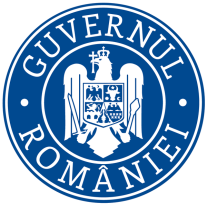             Ministerul Mediului, Apelor și PădurilorAgenţia Naţională pentru Protecţia MediuluiNr.10455/ 12.12.2023                                    DECIZIA DE  ÎNCADRARE                                          Nr. ……… / 12.12.2023                                                    Proiect    Ca urmare a notificării adresate de:	 S.C. Remete Air Fly S.R.L.  cu sediul în Mun. Gheorgheni, str. Stadionului nr.7, jud. Harghita privind Planul Urbanistic Zonal – pentru introducerea terenului din extravilan în intravilan cu funcțiunea de zonă de sevicii de transport aerian în comuna Remetea, fn., jud. Harghita pe o suprafața totală de S=20778 mp înregistrată la APM Harghita cu nr.10455/13.11.2023, completată la nr.11024/04.12.2023, nr.11257/08.12.2023, nr…………………în baza:HG nr. 1000/2012 privind reorganizarea şi funcţionarea Agenţiei Naţionale pentru Protecţia Mediului şi a instituţiilor publice aflate în subordinea acesteia;OUG nr. 195/2005 privind protecţia mediului, aprobată cu modificări prin Legea nr. 265/2006, cu modificările şi completările ulterioare;HG nr. 1076/2004 privind stabilirea procedurii de realizare a evaluării de mediu pentru planuri şi programe;HG nr. 43/2020 din 16 ianuarie 2020 privind organizarea şi funcţionarea Ministerului Mediului, Apelor şi Pădurilor.AGENŢIA PENTRU PROTECŢIA MEDIULUI HARGHITAMiercurea Ciuc, str. Márton Áron, nr. 43, judeţul Harghita, Cod 530211E-mail: office@apmhr.anpm.ro; Tel. 0266-312454; Fax. 0266-310041Agenţia pentru Protecţia Mediului Harghitaca urmare a consultării autorităţilor publice participante în cadrul şedinţei Comitetului Special Constituit, punctele de vedere ale acestora fiind exprimate în scris înaintea şedinţei Comitetului Special Constituit din data de 12.12.2023,    a completărilor depuse la documentaţie;în conformitate cu prevederile art. 11 alin.1 şi a anexei nr. 1 – Criterii pentru determinarea efectelor semnificative potenţiale asupra mediului din H.G. 1076/2004 privind stabilirea procedurii de realizare a evaluării de mediu pentru planuri şi programe;în lipsa comentariilor motivate din partea publicului interesat, decide:Planul Urbanistic Zonal – pentru introducerea terenului din extravilan în intravilan cu funcțiunea de zonă de sevicii de transport aerian în comuna Remetea, fn., jud. Harghita pe o suprafața totală de S=20778 mp  nu necesită efectuarea evaluării de mediu se va supune adoptării fără aviz de mediu.I. Motivele care au stat la baza deciziei conform Anexei nr.1 din H.G. 1076/2004    sunt următoarele:1. Caracteristicile Planului Urbanistic Zonal cu privire, în special, la:a) gradul în care planul creează un cadru pentru proiecte şi alte activităţi viitoare fie în ceea ce priveşte amplasamentul, natura, mărimea şi condiţiile de funcţionare, fie în privinţa alocării resurselor;Planul Urbanistic Zonal – pentru introducerea terenului din extravilan în intravilan cu funcțiunea de zonă de sevicii de transport aerian în comuna Remetea, fn., jud. Harghita pe o suprafața totală de S=20778 mp creează cadrul pentru proiecte care sunt listate în ANEXA 2 din Legea nr.292/2018 – privind evaluarea impactului anumitor proiecte publice şi private asupra mediului.Bilanț teritorial – situația existentăBilanț teritorial – situația propusă b) gradul în care planul influenţează alte planuri şi programe, inclusiv pe cele în care se integrează sau care derivă din ele;  - Conform PUG nr.911/2010 al comunei Remetea, aprobat prin H.C.L.nr.22/26.03.2015:- Folosința actuală: teren arabil și fâneață în extravilan.   Scopul PUZ- lui este:          -  introducerea terenului din extravilan în intravilan- reglementarea zonei din punct de vedere urbanistic. c) relevanţa planului sau programului în/pentru integrarea consideraţiilor de mediu, mai ales din perspectiva promovării dezvoltării durabile; -Alimentarea cu apă potabilă: pentru construcțiile propuse alimentarea cu apă potabilă se va realiza din rețeaua de alimentare cu apă potabilă a localității.- Canalizarea menajeră: apele uzate rezultate din cadrul obiectivului, vor fi colectate și racordate la rețeaua de canalizare existentă prin extinderea acesteia. d) problemele de mediu relevante pentru plan;Nu e cazul.e) relevanţa planului sau programului pentru implementarea legislaţiei naţionale şi comunitare de mediu;Prin asigurarea racordului la sistemul centralizat de canalizare menajeră comunală a  apelor uzate rezultate în cadrul zonei studiate se va asigura implementarea prevederilor Directivei cadru  Apă precum şi a legislaţiei naţionale din acest domeniu.2. Caracteristicile efectelor şi ale zonei posibil a fi afectate cu privire, în special, la:    	  a) probabilitatea, durata, frecvenţa şi reversibilitatea efectelor; Prin măsurile prevăzute nu apare efect remanent asupra mediului.b) natura cumulativă a efectelor; Nu e cazul.c) natura transfrontieră a efectelor; Nu este cazul.d) riscul pentru sănătatea umană sau pentru mediu (de exemplu, datorită accidentelor); -Se vor respecta prevederile Punctului de vedere nr.15735/TH/3321/28.11.2023 emis de Sistemul de Gospodărire a Apelor Mureș.Se vor respecta prevederile Punctului de vedere nr.15735/TH/3321/28.11.2023 emis de Sistemul de Gospodărire a Apelor Mureș.e) mărimea şi spaţialitatea efectelor (zona geografică şi mărimea populaţiei potenţial afectate;  În vecinătatea terenului studiat sunt: teren extravilan, pistă de decolare și aterizare aerodrumului  post de transformare, teren agricol în extravilan, drum de acces, limita intravilan, teren agricol în extravilan. ………………             f) valoarea şi vulnerabilitatea arealului posibil a fi afectat, date de:       (i)  caracteristicile naturale speciale sau patrimoniul cultural; Nu este cazul. (ii) depăşirea standardelor sau a valorilor limită de calitate a mediului;Se vor respecta Prevederile Punctului de vedere 15735/TH/3321/28.11.2023 emis de Sistemul de gospodărire a apelor Apă Mureș.     (iii) folosirea terenului în mod intensiv;Nu este cazul.g) efectele asupra zonelor sau peisajelor care au un statut de protejare recunoscut pe  plan naţional, comunitar sau internaţional;Terenul studiat nu se situează în arie naturală protejată la nivel național sau comunitar declarată prin acte normative. 3. Informarea şi participarea publicului la procedura de evaluare de mediu: În urma apariţiei anunţului public privind depunerea primei versiuni a Planului Urbanistic Zonal solicitând parcurgerea etapei de încadrare în vederea obţinerii avizului de mediu (apărut în ziarele Informația Harghitei 10.11.2023, 15.11.2023, respectiv în Hargita Népe din 09.11.2023 din 13.11.2023 și la pagina de web a APM Harghita) nu s-au înregistrat la A.P.M. Harghita  comentarii şi propuneri din partea publicului.Obligaţiile titularului: Înainte de realizarea proiectelor propuse în plan se va notifica APM Harghita conform legislaţiei de mediu în vigoare;Respectarea legislației de mediu în vigoare;Titularul planului are obligaţia conform prevederilor art. 15 al Ordonanţei de urgenţă a Guvernului nr. 195/2005 privind protecţia mediului, modificat şi completat prin OUG 164/2008, de a notifica APM Harghita dacă intervin elemente noi, necunoscute la data emiterii prezentei, precum şi asupra oricăror modificări ale condiţiilor care au stat la baza emiterii prezentei, înainte de realizarea modificării; Potrivit prevederilor art. 21 alin 4 din O.U.G. nr. 195/2005 aprobată de Legea nr.265/2006 cu modificările şi completările ulterioare, răspunderea pentru corectitudinea informaţiilor puse la dispoziţia APM Harghita şi a publicului revine titularului planului; Se vor respecta prevederile Punctului de vedere 15735/TH/3321/28.11.2023 emis de Sistemul de gospodărire a apelor Apă Mureș.Prezenta decizie poate fi contestată în conformitate cu prevederile Legii contenciosului administrativ nr. 554/2004 cu modificările şi completările ulterioare.    DIRECTOR EXECUTIV                                         ŞEF SERVICIU A.A.A.  ing. DOMOKOS László József                                 ing. BOTH Enikő  ÎNTOCMIT                                                                 ing. MÁTYÁS - BARTA Rita                                                                                             Decizia de încadrare s-a emis în 2 exemplare          AGENŢIA PENTRU PROTECŢIA MEDIULUI HARGHITAOperator de date cu caracter personal, conform Regulamentului (UE) 2016/679Suprafețe funcțiuniSuprafața existentă  mp%Suprafață teren conform CF             20778,00100Teren propus pentru scoatere din circuit agricol                1170,00  5,63Spații verzi                       0,00  0,00Teren liber                19608,00 94,37POT GLOBAL(SC/Sterenx100)    0,00CUTGLOBAL (SC/Steren)    0,00Suprafețe funcțiuniSuprafața propusă  mp%Teren introdus în intravilan –zonă de servicii –servicii de transport aerian       20778,00100,00ConstrucțiiMax 7272,30  35,00Platformă carosabilă/pietonală           7272,30  35,00Spații verzi în cadrul parcelei Min 6233,40  30,00POT MAX (SC/Sterenx100)  35,00CUT MAX (SC/Steren)   0,70